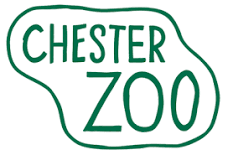 Chester Zoo Needs You! 
We would like children to help us raise money for Chester Zoo by taking part in a reading challenge. 

For more information on the challenge and how you can get involved, watch the video below and download our FREE information/resource pack. 

We have also teamed up with the lovely Playpizzaz to offer one lucky winner a framed, signed copy of their brand new ebook ‘Daisy’s Fuzzy Tummy’ which aims to support children’s emotional well being. Visit https://www.playpizzazz.com/ to take a look at their amazing work!
For your chance to win, please like our group, share this post and comment ‘Save Our Zoo’ below.

Don’t forget to ask people to support your child by donating to our fundraising page  

https://www.justgiving.com/fundraising/saveourzooreadingchallenge

*we understand that many people are not currently in a position to donate!. All children are welcome to take part in the reading challenge regardless. 

We would love to see your child’s reading challenge journey. Feel free to share your photos to the Facebook group, Save our Zoo Reading Challenge, with the #SaveOurZooReadingChallenge

#ChesterZoo #ReadingChallenge #SaveOurZoo #Playpizzaz #AmazingChildren